CURRICULUM VITAE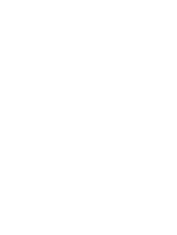 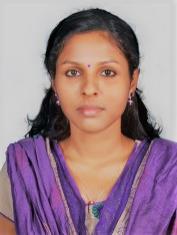 NEENA	neena.381054@2freemail.com ELECTRICAL ENGINEER	ELECTRICAL DRAFTSMAN	MEP ENGINEER-----------------------------------------------------------------------------------------------CAREER OBJECTIVE:Looking for a challenging and creative career which explore my strengths and potentials and thereby be a part of the success of the organization.-----------------------------------------------------------------------------------------------EDUCATIONAL QUALIFICATION:B.E in Electrical & Electronics Engineering from VTU ( 2012 )Professional Diploma in MEP Design and Drafting From Tritech Design Academy Cochin, Kerala. ( 2017 )Professional Diploma in Fire Protection system Design and Drafting From Tritech Design Academy Cochin, Kerala. ( 2017 )-----------------------------------------------------------------------------------------------WORK EXPERIENCE:Worked as a Draftsman from 11/07/2012 to 16/07/2016 at New Power TechEngineering	(A-Grade	Electrical	Contractors	&	Engineers)(www.newpowertechengg.com)Electrical works and Auto Cad design section in connection with the installations of transformers, generators, electrification of high-rise buildings, industries, hospitals and fabrication of electrical panel boards etc.As Trainee MEP Engineer at Tritech Corporation Cochin-----------------------------------------------------------------------------------------------SKILLS AND EXPERIENCE SUMMARY:Got Electrical Supervisor Permit Grade B (All LT/MV Electrical installations upto and including 150KW and Generator installations upto and including 150KVA) from State Government.Detail engineering and design review of electrification, Illumination, Cabling, Power distribution, Industrial and Official luminaries, Evaluation of Vender’s drawings.Design and implementation of Air conditioning systems including the plant /outdoor units, indoor units, air conditioning ducting, and piping systems installations.Design and implementation of Plumbing systems including Toilet layout planning, Water consumption workouts, Water supply and Drainage systems for buildings.Designing and drafting of Fire Protection system.Timely completion of projects within company budgets.Maintaining good relationship with colleagues and clients at all levels.List of some of projects done is attached here with for your reference-----------------------------------------------------------------------------------------------STRENGTHSFlexible and adapt quickly to new working environmentsQuick learner & hardworkingKeen to learn new thingsGood analytical skills-----------------------------------------------------------------------------------------------PERSONAL DETAILSVisa Status	: Visit VisaNationality	: IndianDate of Birth	: 08 March 1990Marital Status	: MarriedLanguages Known	: English , Hindi---------------------------------------------------------------------------------------------------DECLARATIONI hereby declare that the information stated above are true and correct to the best of my knowledge and belief.Some part of the projects done as MEP EngineerHotel Hyson Cochin, KeralaOberon Mall Cochin, KeralaFocus Mall Cochin, KeralaFalcon Heights Cochin, Kerala (Residential Building)Medical Trust Hospital Cochin, KeralaSome of the projects done as Designer Engineer (Electrical Draftsman)Resorts Hotels & ParksAveda Resorts Kumarakom, KeralaHotel Taj Vivanta Kasaragod, Kerala(in association with Sterling & Wilson Pvt Ltd. Mumbai)Hotel Speedway Inn Kasaragod , KeralaAmbedkar Park Trissur, KeralaBekal Beach Park Kasaragod , KeralaBhapuji Children’s Park Palakkad, KeralaCommercial BuildingsMalabar Gold Showrooms at different places in IndiaCentury Park Kasaragod, KeralaSquare Nine Complex Kasaragod, KeralaGolden Arcade Kasaragod, KeralaEHAM Furniture Showroom (Malabar Group)Residential BuildingsSilver Linden Apartments Calicut (Malabar Group)Royal Mangrove Apartments Calicut (Malabar Group)Oceanus Harmony Kasaragod, KeralaLA – Garden Villa Properties Kasaragod, KeralaHospitalsKannur Meducal College Kannur, KeralaSCTIMST Trivandrum, KeralaKasaragod Nursing Home Kasaragod, KeralaInstitutionsMalabar Institute of Technology Kannur, KeralaP A College Mangalore, KarnadakaPayyannur College Kannur, KeralaIndustriesPioneer Roof Tiles Kasaragod, KeralaPoornachandra PVC Pipes Kasaragod, KeralaVokady MetalsPCK – Hi Tech Diary Farm Kasaragod, KeralaCrescent Jelly & Cement Factory Kasaragod, Kerala